Al Dirigente Scolastico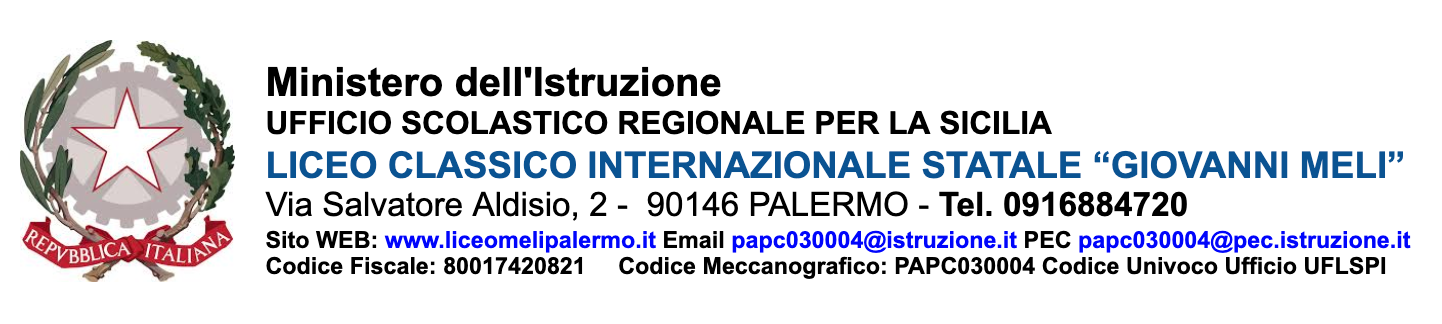 del Liceo MeliPalermopapc030004@istruzione.it Oggetto: Consegna della documentazione valutabile ai fini dell’attribuzione del credito scolastico e formativo - A.S. 2020/21Il sottoscritto docente prof. _______________________________________, in qualità di coordinatore della classe ________,avendo verificato le dichiarazioni relative ai crediti scolastici (attività complementari ed integrative organizzate dalla scuola),avendo ricevuto dagli studenti regolare documentazione in ordine ad attestati e/o autocertificazioni valutabili ai fini dell’attribuzione del credito formativo per l’A.S. 2020/21,consegna detta documentazione all’ufficio amm.vo addetto alla Didattica e la riassume nel seguente elenco:Data									FirmaStudenteEnte che rilascia attestatoAttività svoltan. ore ..../....StudenteEnte che rilascia attestatoAttività svoltan. oreStudenteEnte che rilascia attestatoAttività svoltan. oreStudenteEnte che rilascia attestatoAttività svoltan. oreStudenteEnte che rilascia attestatoAttività svoltan. oreStudenteEnte che rilascia attestatoAttività svoltan. oreStudenteEnte che rilascia attestatoAttività svoltan. oreStudenteEnte che rilascia attestatoAttività svoltan. oreStudenteEnte che rilascia attestatoAttività svoltan. oreStudenteEnte che rilascia attestatoAttività svoltan. oreStudenteEnte che rilascia attestatoAttività svoltan. oreStudenteEnte che rilascia attestatoAttività svoltan. oreStudenteEnte che rilascia attestatoAttività svoltan. oreStudenteEnte che rilascia attestatoAttività svoltan. oreStudenteEnte che rilascia attestatoAttività svoltan. oreStudenteEnte che rilascia attestatoAttività svoltan. ore